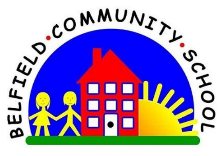 Autumn 1Autumn 2Spring 1Spring 2Summer 1Summer 2ThemeAnglo Saxons and VikingsAnglo Saxons and VikingsFrom Mountain to CoastFrom Mountain to CoastEarly Islamic CivilisationEarly Islamic CivilisationEnglishWild BoyWild BoyThe ArrivalHighwaymanThe PianoWonderThe TempestTripsChethams (music)Dippy the Dinosaur See River RochYorkshire Sculpture ParkFormby BeachGet someone in for Islamic food?ScienceForcesGavityAir / water resistanceFrictionLevers pulley gearsProperties and Changes of MaterialPropertiesDissolvingSubstance in a solutionReversible / Irreversible changesStates of matter separation of materialsLiving Things and their HabitatsPlants & AnimalsLife Cycles ReproductionClassificationsRecap watercycle – linked to geography ScientistsDavid Attenborough & Jane GoodallEarth & SpaceMovement of Earth and planetsMovement of moonDay and nightAnimals including humansHuman Life Cycle and ChangesHistoryAnglo-SaxonsTime linesLocationsSettlementHome lifeDefenceChronologyVikingsUsing primary/secondary resourcesPlace names and settlementstradeIslamic CivilisationIslamic CivilisationGeographyAnglo-SaxonsWhere they came from (Europe)Where they settled in U.KPlace namesVikingsEuropean CountriesNorwaySwedenDenmarkMountains, Rivers and CoastsRecap water cycleTypes of mountainsMountain rangesRiversRivers of the worldCoastsNatural DisastersTrade linksChina / Africa/ EuropeSugar / Spices/SlavesHistory focusPEMulti-skillsTag RugbyHockeyDodgeballDanceGymnasticsJumps and leapsRollsVaultingHandstands, cartwheels and round offsLinking movementperformanceBasketballDribblingPassing techniquesFootwork and pivotingKeeping possessionMarkingApplicationStriking and fielding – Rounders Batting and bowlingThrowing and catchingBackstop and basesFieldingTactics and strategyCompetitive game AthleticsAthletic fundamentalsSprintingEndurance runningJumping (height)Throwing (fling)Throwing applicationArt & DesignColourHues , Tints (white) and shades (black) tones (grey) to create moodEdvarhd Munch – the scream DrawingObservational DrawingLandscapes – GeogPerspectivesSculptor – visit YSP and choose a female sculptorPattern & PrintGeometric PatternLinked to History Early Islamic Civilisations Artist focus – Eric BrougDesign TechnologyweekMaking Norse jewelry (amulets and bracelets)?????Building bridges (linked with rivers)Pulley , gears and leversBridge designMake , evaluateCooking – Islamic cuisine (parents to come in)ComputingResearchingNewsroomCars (scratch)MusicRomantic PeriodDebussyUsing voices expressivelyPlaying an instrumentUkuleleStrummingChordsplayingDimension of MusicPulseRhythmPitchDynamicsTempoTimbreStructurePlaying an instrument and composingUkuleleListening to and appraising musicRomantic PeriodDebussyClair de LunePlaying an instrument and composingUkuleleMusicRomantic PeriodDebussyDimensions of Music taught throughoutDimensions of Music taught throughoutDimensions of Music taught throughoutDimensions of Music taught throughoutDimensions of Music taught throughoutDimensions of Music taught throughoutREU2.4If God is everywhere, why go to a place of worship?U2.4If God is everywhere, why go to a place of worship?U2.2	 What would Jesus do? Can we live by the values of Jesus in the 21st century?U2.2	 What would Jesus do? Can we live by the values of Jesus in the 21st century?U2.6What does it mean to be a Muslim in Britain today?History of Islamic ReligionU2.6What does it mean to be a Muslim in Britain today?History of Islamic ReligionU2.1 Why do some people believe God exists (overall theme)U2.1 Why do some people believe God exists (overall theme)U2.1 Why do some people believe God exists (overall theme)U2.1 Why do some people believe God exists (overall theme)U2.1 Why do some people believe God exists (overall theme)U2.1 Why do some people believe God exists (overall theme)PSHELearning PowerHealth & WellbeingHave-a-go HeroRelationshipsBee Co-operativeLiving in the Wider WorldPerseverance PowerLaws and RulesHuman RightsAnti-Social behaviorResponsibilitiesResolving differencesRelationshipsKnowledge HunterHealth & WellbeingCaptain ConcentrateLiving in the Wider WorldInquisitorFrenchGetting to know youIntroducing selfWhat I look likeWho I live with.All about ourselvesThat’s tastyAskingOpening timesOrdering foodExpressing opinionsFriends and familySchool lifeTime travelling